December 15, 2016Jeremy ReedClearview Electric Inc.PO Box 130659Dallas TX  75313Dear Sir/Madam:	On November 4, 2016, the Commission received your Application for Bond Reduction.  A deficient letter was sent on November 14, 2016 stating the items needed to process your application.  As of the above date we have not received these items, therefore we are returning your application unfiled pursuant to 52 Pa. Code §1.4.  	You may re-file your Application with us at any time.  To expedite the processing of your Application it is asked that you send your original application back to us with the deficient items requested in the deficient letter.	Should you have any questions pertaining to your application, please contact our Bureau at 717-772-7777.								Sincerely,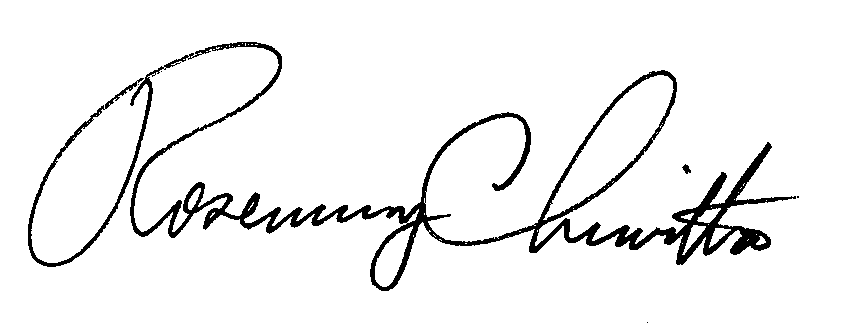 Rosemary ChiavettaSecretaryEnclosureRC: alw